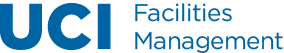 HEATING HOT WATER SYSTEM OUTAGE NOTIFICATION*	We use South Coast Air Quality Management District (SCAQMD) compliant low-VOC materials (e.g., paints, sealants, etc.). For any health concerns, please contact Environmental Health and Safety at x4-6200We appreciate your cooperation and apologize for any inconvenience this may cause. If you have any questions or concerns, please contact Facilities Project Manager, Amir Anvarhosseini, at 949-343-5375 or aanvarho@uci.eduCc: Building Facility Manager (please route to appropriate MSO/affected faculty and/or staff) Location:Reines Hall, Building #401Disruption/Outage:Space Heating Outage – Entire BuildingDate:Tuesday, April 26, 2024Duration:Scheduled to begin at 12:00am, and last for approximately 12 hours, ending at approximately 12:00pm.Details:Facilities Management, in coordination with School of Physical Sciences, is constructing four (4) chemical storage rooms on 2nd through 5th floor, in lobby area. To install new pipes, heating hot water system shall be turned off and drained. During this time, space heating in the entire building will be disrupted.